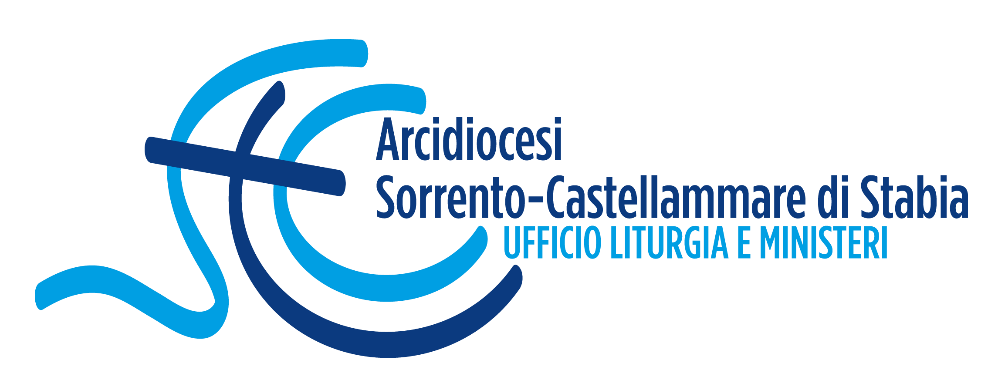 Schema per la preghiera in famiglia nel Giorno del Signore10 maggio 2020 – V Domenica di Pasqua – anno ASi scelga adeguatamente il luogo della preghiera, se possibile si predispongano un crocifisso o una croce ed un cero acceso.Un componente della famiglia assumerà il ruolo di Guida della preghiera.SalutoNel nome del Padre, e del Figlio, e dello Spirito Santo.Tutti:Amen.Guida:Sia benedetto Dioche ci illumina con la Risurrezione del Cristo,e ci offre la gioia di essere figli nel Figlio.Sia benedetto ora e sempre.La famiglia ripete:Sia benedetto ora e sempre.MonizioneGuida:Celebriamo insieme questo giorno luminoso che il Signore ci dona. Anche se nella prova e ancora nell’impossibilità di vivere insieme l’Eucaristia, vogliamo elevare la nostra lode e la nostra supplica al Dio che ci guida, ci sostiene e ci libera. Seppur in modo invisibile, siamo uniti ai nostri pastori e a tutti i fratelli e le sorelle della nostra comunità parrocchiale e diocesana che santificano questo giorno con la loro preghiera. Il tempo di Pasqua ci offre di partecipare della gioia della risurrezione del Cristo, per questo eleviamo la nostra lode:InnoTutti:L'aurora risplende di luce,il cielo si veste di canti,la terra inneggia gioiosaa Cristo risorto dai morti.La Vita ha distrutto la morte,l'Amore ha lavato il peccato;e Cristo, splendore di gloria,illumina il nostro mattino.La notte è ormai tutta trascorsanel nuovo fulgore del giorno;con l'anima piena di gioia, in Lui ci scopriamo fratelli.A noi, come già a Maddalena, il Cristo risorto si sveli; c'incontri e ci chiami per nomecolui ch’era morto ed è vivo.In questa letizia pasquale, rifatti di nuovo innocenti, a Cristo cantiamo la lode, al Padre e allo Spirito Santo. Amen.CollettaGuida:O Padre, che ti riveli in Cristo maestro e redentore,fa' che, aderendo a lui, pietra viva, rigettata dagli uomini,ma scelta e preziosa davanti a te, siamo edificati anche noiin sacerdozio regale, popolo santo, tempio della tua gloria.Egli è Dio, e vive e regna nei secoli dei secoliTutti:Amen.Liturgia della ParolaI membri della famiglia si alternano nella lettura dei brani proposti dalla Liturgia del Giorno.Prima Lettura At 6,1-7Scelsero sette uomini pieni di Spirito Santo.Dagli Atti degli ApostoliIn quei giorni, aumentando il numero dei discepoli, quelli di lingua greca mormorarono contro quelli di lingua ebraica perché, nell'assistenza quotidiana, venivano trascurate le loro vedove. Allora i Dodici convocarono il gruppo dei discepoli e dissero: «Non è giusto che noi lasciamo da parte la parola di Dio per servire alle mense. Dunque, fratelli, cercate fra voi sette uomini di buona reputazione, pieni di Spirito e di sapienza, ai quali affideremo questo incarico. Noi, invece, ci dedicheremo alla preghiera e al servizio della Parola». Piacque questa proposta a tutto il gruppo e scelsero Stefano, uomo pieno di fede e di Spirito Santo, Filippo, Pròcoro, Nicànore, Timone, Parmenàs e Nicola, un prosèlito di Antiòchia. Li presentarono agli apostoli e, dopo aver pregato, imposero loro le mani. E la parola di Dio si diffondeva e il numero dei discepoli a Gerusalemme si moltiplicava grandemente; anche una grande moltitudine di sacerdoti aderiva alla fede.Parola di DioTutti:Rendiamo grazie a DioSalmo Responsoriale Dal Sal 32 (33)R. Il tuo amore, Signore, sia su di noi: in te speriamo.Esultate, o giusti, nel Signore;per gli uomini retti è bella la lode.Lodate il Signore con la cetra,con l'arpa a dieci corde a lui cantate. R.Perché retta è la parola del Signoree fedele ogni sua opera.Egli ama la giustizia e il diritto;dell'amore del Signore è piena la terra. R.Ecco, l'occhio del Signore è su chi lo teme,su chi spera nel suo amore,per liberarlo dalla mortee nutrirlo in tempo di fame. R.Seconda Lettura 1Pt 2,4-9Voi siete stirpe eletta, sacerdozio regale.Dalla prima lettera di san Pietro apostoloCarissimi, avvicinandovi al Signore, pietra viva, rifiutata dagli uomini ma scelta e preziosa davanti a Dio, quali pietre vive siete costruiti anche voi come edificio spirituale, per un sacerdozio santo e per offrire sacrifici spirituali graditi a Dio, mediante Gesù Cristo. Si legge infatti nella Scrittura: «Ecco, io pongo in Sion una pietra d'angolo, scelta, preziosa, e chi crede in essa non resterà deluso». Onore dunque a voi che credete; ma per quelli che non credono la pietra che i costruttori hanno scartato è diventata pietra d'angolo e sasso d'inciampo, pietra di scandalo. Essi v'inciampano perché non obbediscono alla Parola. A questo erano destinati. Voi invece siete stirpe eletta, sacerdozio regale, nazione santa, popolo che Dio si è acquistato perché proclami le opere ammirevoli di lui, che vi ha chiamato dalle tenebre alla sua luce meravigliosa.Parola di DioTutti:Rendiamo grazie a DioCi si alza in piedi per l’acclamazione al Vangelo e la lettura della Parola del Signore.Si canta:Alleluja, alleluja!Io sono la via, la verità, la vita, dice il Signore;nessuno viene al Padre se non per mezzo di me. (Gv 14,6)Alleluja, alleluja!Vangelo Gv 14,1-12Io sono la via, la verità e la vita.Dal Vangelo di GiovanniIn quel tempo, Gesù disse ai suoi discepoli: «Non sia turbato il vostro cuore. Abbiate fede in Dio e abbiate fede anche in me. Nella casa del Padre mio vi sono molte dimore. Se no, vi avrei mai detto: Vado a prepararvi un posto? Quando sarò andato e vi avrò preparato un posto, verrò di nuovo e vi prenderò con me, perché dove sono io siate anche voi. E del luogo dove io vado, conoscete la via». Gli disse Tommaso: «Signore, non sappiamo dove vai; come possiamo conoscere la via?». Gli disse Gesù: «Io sono la via, la verità e la vita. Nessuno viene al Padre se non per mezzo di me. Se avete conosciuto me, conoscerete anche il Padre mio: fin da ora lo conoscete e lo avete veduto». Gli disse Filippo: «Signore, mostraci il Padre e ci basta». Gli rispose Gesù: «Da tanto tempo sono con voi e tu non mi hai conosciuto, Filippo? Chi ha visto me, ha visto il Padre. Come puoi tu dire: Mostraci il Padre? Non credi che io sono nel Padre e il Padre è in me? Le parole che io vi dico, non le dico da me stesso; ma il Padre, che rimane in me, compie le sue opere. Credete a me: io sono nel Padre e il Padre è in me. Se non altro, credetelo per le opere stesse. In verità, in verità io vi dico: chi crede in me, anch'egli compirà le opere che io compio e ne compirà di più grandi di queste, perché io vado al Padre».Parola del SignoreTutti:Lode a te o CristoTempo silenzioso di meditazione della ParolaAtto PenitenzialeGuida:Il Signore risorto ci guida alla gioia della sua Risurrezione. A lui ci affidiamo sapendo che nella sua grande misericordia egli ci perdona e ci rialza.Si lascia un momento di silenzio per l’esame di coscienza.Un membro della famiglia dice:Signore, tu sei la via che riconduce al Padre,perdona se tante volte ci siamo allontanati da te, perdendoci.Signore pietà!Tutti rispondono:Signore pietà!Un altro dei fedeli dice:Cristo, tu sei la verità che illumina i cuori,perdona se tante volte ci siamo fatti affascinare e sedurre da ciò che non è bene.Cristo pietà!Tutti rispondono:Cristo pietà!Un terzo fedele dice:Signore, tu sei la vita che rinnova il mondo,perdona se tante volte ci siamo fatti del male e abbiamo ferito gli altri.Signore pietà!Tutti rispondono:Signore pietà!Guida:Dio onnipotente abbia misericordia di noi, perdoni i nostri peccati e ci conduca alla vita eterna.Tutti:Amen.Professione di FedeLa Guida della preghiera continua dicendo:In comunione con tutta la Chiesa facciamo ora la nostra professione di fede.Tutti si uniscono alla Guida per confessare la fede della Chiesa.Io credo in Dio, Padre onnipotente, creatore del cielo e della terra.E in Gesù Cristo, suo unico Figlio, nostro Signore,il quale fu concepito di Spirito Santo,nacque da Maria Vergine,patì sotto Ponzio Pilato,fu crocifisso, mori e fu sepolto; discese agli inferi;il terzo giorno risuscitò da morte;salì al cielo, siede alla destra di Dio Padre onnipotente:di là verrà a giudicare i vivi e i morti.Credo nello Spirito Santo,la santa Chiesa cattolica,la comunione dei santi, la remissione dei peccati,la risurrezione della carne, la vita eterna.Amen.Preghiera UniversaleGuida:Gesù ci invita ad avere fede in Dio ed avere fede anche in Lui. Affinché non sia turbato il nostro cuore eleviamo a lui la nostra preghiera, dicendo con speranza:Mostraci il tuo volto SignoreTutti ripetono:Mostraci il tuo volto SignoreDiversi lettori si alternano:La prima comunità cristiana è pronta a rinnovarsiper poter rispondere alle necessità dei poveri e degli ultimi:accompagna la tua Chiesa, Signore,perché sia capace di spendersi quotidianamente per il bene dei fratelli. Ti preghiamoPietro ricorda a tutti i cristiani la loro dignità e il loro valore;o Gesù, suggerisci sempre al nostro cuore uno sguardo di misericordia,perché ogni vita possa essere considerata per il bene che può compieree mai per gli errori che ha commesso. Ti preghiamoGesù tu ci prometti un posto nel tuo regno,accogli tutti i defunti nella tenerezza del tuo abbraccio,in modo particolare coloro che hanno lasciato questa vita nella solitudine. Ti preghiamoSi aggiungono liberamente preghiere spontanee Guida:O Signore, tu ci fai partecipare alla comunione con te,unico e sommo bene,concedi che la luce della tua veritàsia testimoniata dalla nostra vita.Tu che vivi e regni nei secoli dei secoliTutti:Amen.Preghiera del SignoreGuida:Radunati tutti dallo Spirito del Cristo Risorto, possiamo dire insieme:Tutti:Padre Nostro…CongedoGuida: 	Il Signore ci benedica, ci preservi da ogni male e ci conduca alla vita eterna.Tutti: 	Amen.Guida: 	Annunciamo a tutti la gioia del Cristo Risorto. Andiamo in pace.Tutti: 	Rendiamo grazie a Dio.Antifona Mariana (Regina Caeli)Regina dei cieli, rallegrati, alleluja.Cristo, che hai portato nel grembo, alleluja,è risorto, come aveva promesso, alleluja.Prega il Signore per noi, alleluja.